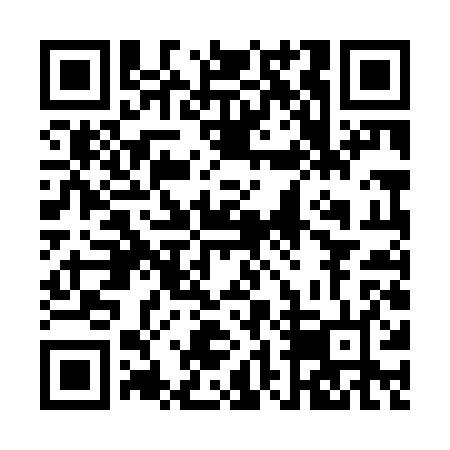 Prayer times for Abbas Khoso, PakistanWed 1 May 2024 - Fri 31 May 2024High Latitude Method: Angle Based RulePrayer Calculation Method: University of Islamic SciencesAsar Calculation Method: ShafiPrayer times provided by https://www.salahtimes.comDateDayFajrSunriseDhuhrAsrMaghribIsha1Wed4:275:5012:253:557:008:232Thu4:265:4912:253:557:008:243Fri4:255:4912:253:557:018:244Sat4:245:4812:253:557:018:255Sun4:235:4712:243:557:028:266Mon4:235:4712:243:547:038:277Tue4:225:4612:243:547:038:278Wed4:215:4512:243:547:048:289Thu4:205:4512:243:547:048:2910Fri4:195:4412:243:547:058:3011Sat4:185:4312:243:547:058:3112Sun4:175:4312:243:537:068:3113Mon4:175:4212:243:537:068:3214Tue4:165:4212:243:537:078:3315Wed4:155:4112:243:537:078:3416Thu4:145:4112:243:537:088:3417Fri4:145:4012:243:537:098:3518Sat4:135:4012:243:537:098:3619Sun4:125:3912:243:537:108:3720Mon4:125:3912:243:537:108:3721Tue4:115:3812:243:537:118:3822Wed4:105:3812:243:527:118:3923Thu4:105:3812:253:527:128:4024Fri4:095:3712:253:527:128:4025Sat4:095:3712:253:527:138:4126Sun4:085:3712:253:527:138:4227Mon4:085:3612:253:527:148:4228Tue4:075:3612:253:527:148:4329Wed4:075:3612:253:527:158:4430Thu4:075:3612:253:527:158:4431Fri4:065:3512:263:527:168:45